          Girls Under 9’s Sutherland Representative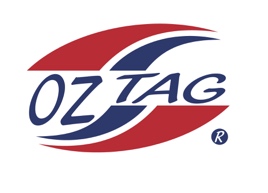 Team 2020Congratulations to the following players selected in the 2020 State Team for Sutherland. Name1.  Piper Brenton2.  Sophie Aungle3.  Payton Kench4.  Chloe McKevett5.  Ashlyn Gorman6.  Jordyn Helm7.  Talia Panozzo8.  Poppy Clark9.  Isla Vilivili10.  Mikaela Khan11.  Keelie Massone12.  Sage Boothroyd13.  Mia Wood14.  Asha Hills15.  Rachel Dibden16. SHADOWS:17. 18. 19. 20. 